Critical Business Process (2 Sections Listed Below)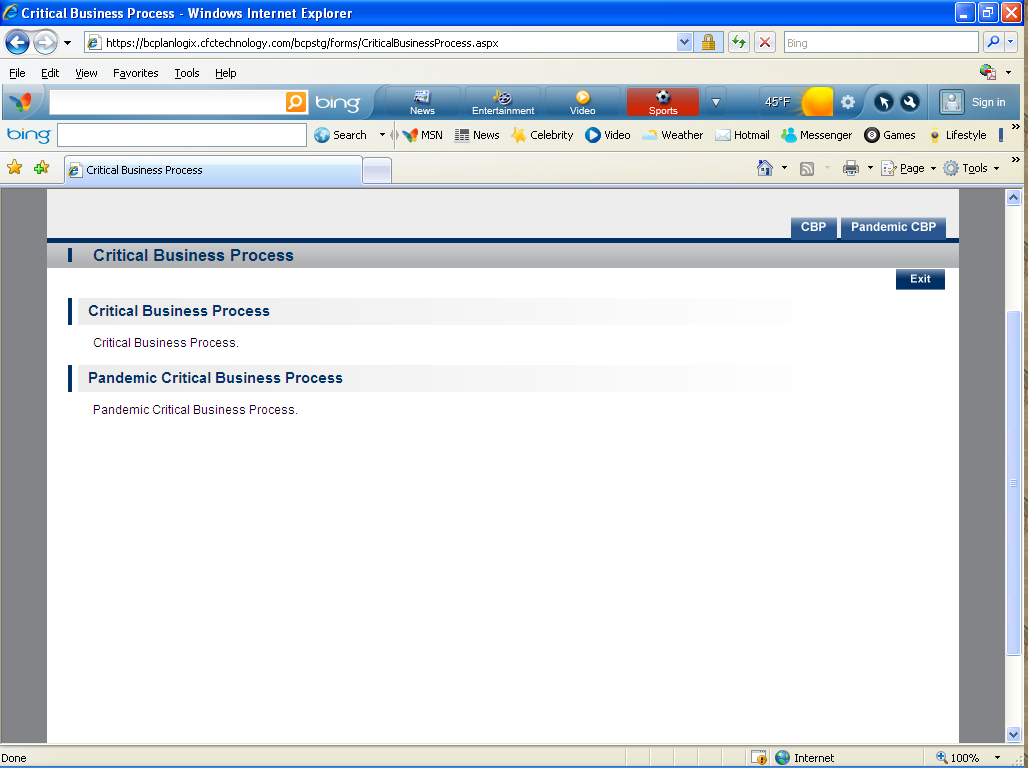 CBP- This information is extracted from the Control screen. You can also set the “Priority “order from this module.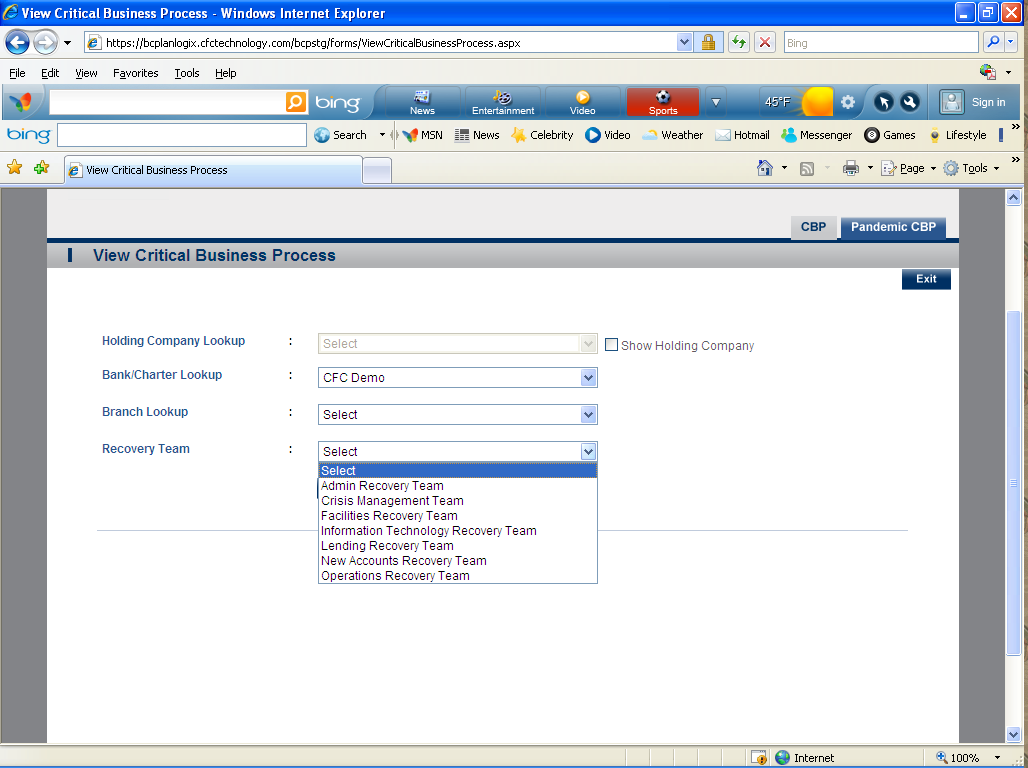 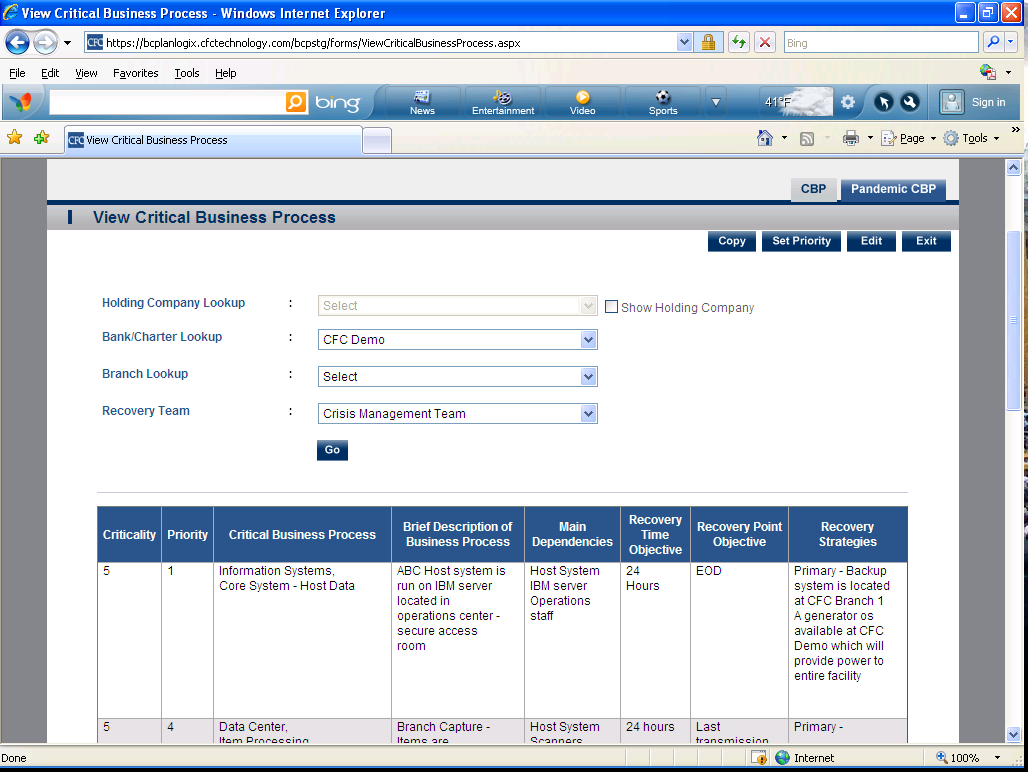 Pandemic CBP (Same as regular CBP but for Pandemic )